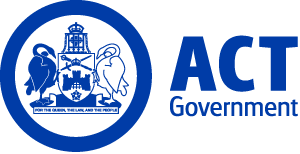 ACT Government GazetteGazetted Notices for the week beginning 27 September 2018VACANCIESChief Minister, Treasury and Economic DevelopmentSelection documentation and the mandatory application cover sheet for the following positions may be downloaded from: http://www.jobs.act.gov.au/ Applications can be sent via email to: jobs@act.gov.auShared ServicesBusiness Application ManagementShared Services ICT, Health ICTApplication Support OfficerInformation Technology Officer Class 2 $79,824 - $91,356, Canberra (PN: 19764)Gazetted: 03 October 2018Closing Date: 24 October 2018Details: We seek a person with experience in programming and scripting languages, such as MS SQL and JavaScript, to work in a team that provides technical system support to a number of ICT systems used by ACT Health.  Your role will be to help ensure the smooth operation of the applications, to work on system upgrades and enhancements and to trouble shoot and resolve incidents that may arise.  Experience in using a change control methodology is essential. You will be confident communicating between technical and administrative staff and you will have good customer liaison and problem solving skills. The role is part of an on-call roster and the person will need to be prepared to work outside standard business hours. Knowledge of the ACT Health environment, including an understanding of the systems used in hospitals would be an advantage but is not essential. Note: This is a temporary position available for a period of six months with the possibility of extension up to one year. Please provide an application of no more than three pages that responds to the statements in the “What you will require" sections of the position description and please provide your resume with a focus on the skills and experience and verve you will bring to the role; the "What you will do" section of the position description will help you to gauge the dutiesContact Officer: Kate Barber (02) 6207 7666 kate.barber@act.gov.auShared ServicesPartnership ServicesService CentreShared Services Aboriginal and Torres Strait Islander TraineeshipAdministrative Services Officer Class 1 $47,088 - $51,800, Canberra (PN: 33383, several)Gazetted: 02 October 2018Closing Date: 10 July 2018Details: Are you: customer-focused, an effective communicator, organised and self-starting, interested in problem-solving within an ICT business environment, eager to earn as you learn and gain new skills?The Shared Services traineeship program provides successful applicants an opportunity to work with the Service Desk team while undertaking further tertiary education. Your further studies will be paid for by the organisation for the duration of your traineeship. Working as part of the Service Desk team, you will gain exposure to a broad range of Shared Services’ business areas and services that we deliver on behalf of ACT Government.Shared Services – under the Chief Minister, Treasury and Economic Development Directorate (CMTEDD) provides strategic and transactional financial, ICT and human resource services to all ACT Government Directorates. Within Shared Services, the ICT branch manages data centres, an extensive optical-fibre voice and data network and provides strategic ICT project management and business system development and support services. The Service Desk is the first point of contact for ACT Government stakeholder enquiries and queries about services provided by Shared Services. The team is customer-focused and provides accurate and timely responses to resolve ICT issues. This will include telephone, online customer interactions and onsite support.You will perform an important role working in a high-performing, customer-centric team delivering solutions to various ACT Government stakeholders.To be eligible to apply for this identified position you must provide confirmation of Aboriginality.Note: These are temporary positions available for 12 months with the possibility of extension.How to Apply: Please submit a one page written response to support your application outlining your skills and experience, how they relate to this position and its requirements.Contact Officer: Jacob Mimilidis (02) 6207 7508 jacob.mimilidis@act.gov.auCommunity ServicesSelection documentation and the mandatory application cover sheet for the following positions may be downloaded from: http://www.jobs.act.gov.au/ Applications can be sent via email to: jobs@act.gov.auHousing ACTGateway ServicesGateway OfficerAdministrative Services Officer Class 4 $66,656 - $72,175, Canberra (PN: 07800)Gazetted: 27 September 2018Closing Date: 5 October 2018Details: Gateway Services is the primary access point into Housing ACT services and this service is provided through the Central Access Point (CAP). The CAP is a busy operational unit performing a broad range of administrative services - clients are offered a high quality, outcomes focused and personal service experience through direct face to face engagement. Gateway Services is seeking an enthusiastic, flexible and motivated person who enjoys working in a busy Human Services environment delivering high quality client focused services to a diverse client group seeking housing assistance. As a Client Service Officer within the Central Access Point, the successful candidate will require a consistent and reliable work ethic, strong and efficient administration skills, liaison and negotiation skills, and the ability to manage conflicting demands and to meet deadlines that ensure a positive client experience. Eligibility/Other Requirements: Prior to commencing this role, a current registration issued under the Working with Vulnerable People (Background Checking) Act 2011 is required. For further information on Working with Vulnerable People registration refer to - https://www.accesscanberra.act.gov.au/app/answers/detail/a_id/1804Note: An order of merit may be established to fill future vacancies at level over the next 12 months.Contact Officer: Gina Garrett (02) 6207 6006 Gina.garrett@act.gov.auEducationSelection documentation and the mandatory application cover sheet for the following positions may be downloaded from: http://www.jobs.act.gov.au/ Applications can be sent via email to: jobs@act.gov.auSystem Policy and ReformBoard of Senior Secondary StudiesExecutive Director, Office of Board of Senior Secondary StudiesExecutive Level 2.2 $266,202 - $277,760 depending on current superannuation arrangements, Canberra (PN: E1009)Gazetted: 27 September 2018Closing Date: 11 October 2018The Board of Senior Secondary Studies is a statutory authority responsible for the certification of senior secondary school studies in government and non-government schools in the ACT and overseas. It operates under and is compliant with the requirements of the Board of Senior Secondary Studies Act 1997. The Board has 15 members drawn from a wide cross section of the ACT community.The Executive Director, Office of the Board of Senior Secondary Studies, reports to the Chair of the on Board matters and to the Deputy Director General, System Policy and Reform, Education Directorate on organisational and administrative matters, to ensure the government’s responsibilities in relation to senior secondary education are implemented. Key functions include: Provides strategic and policy advice and leadership on senior secondary education to the Board, the minister, ACT government, government and non-government education authorities and school leaders; Ensures the Board meets its legislative functions under the BSSS Act and other applicable ACT and Commonwealth legislation and draft amendments to the Act as required; Assures the quality and integrity of the ACT senior secondary curriculum, assessment and certification system. Leads the development and implementation of the senior secondary Australian Curriculum and other ACT and national initiatives;  Ensures timely and accurate production of data and documentation related to year 11 and 12 curriculum, assessment and certification;  Leads the review and implementation of Board policies and procedures;  Supports the effective functioning of the Board and its committees and leads the effective management of the OBSSS instilling critical analysis and innovation; and Develops and maintains effective relationships across government and with other key stakeholders. Remuneration: The position attracts a remuneration package ranging from $266,202 to $277,760 depending on current superannuation arrangements of the successful applicant. This includes a cash component of $210,138.  Contract: The successful applicant will be engaged under a performance based contract for a period of up to five years. Prospective applicants should be aware that long-term engagements are tabled in the ACT Legislative Assembly.  Contact Officer: Further information about the position is available from Deb Efthymiades, deb.efthymiades@act.gov.au (02) 6025 9171North and Gungahlin NetworkKinlysideMargaret Hendry SchoolDeputy PrincipalSchool Leader B $136,828, Canberra (PN: 41444)Gazetted: 27 September 2018Closing Date: 15 October 2018Details: Seeking an innovative and dynamic school leader to join the Margaret Hendry School leadership team. The successful applicant will demonstrate expert knowledge and proven ability to bring together a community of learners - inclusive of children, educators, families and the wider community. Understanding of systems and processes critical to the success of contemporary learning environments are essential to this role. The successful applicant will possess a strong sense of self as a member of a global community, and inspire and motivate others to connect with country, self, culture and community.Eligibility/Other Requirements: A minimum of four years full time (or equivalent) tertiary study leading to the award of a recognised school teaching qualification. Current professional teaching registration with the ACT Teacher Quality Institute (or eligibility to obtain). Prior to commencing this role, a current registration issued under the Working with Vulnerable People (Background Checking) Act 2011 is required. For further information on Working with Vulnerable People registration refer to - https://www.accesscanberra.act.gov.au/app/answers/detail/a_id/1804.Contact Officer: Kate Woods 0466 464 276 kate.woods@ed.act.edu.auNorth GungahlinAmaroo SchoolDeputy PrincipalSchool Leader B $136,828, Canberra (PN: 38197)Gazetted: 03 October 2018Closing Date: 24 October 2018Details: Amaroo School are looking for someone to provide inspirational leadership, supervision and mentoring with Primary -Year 6 (P-6) educators; work collaboratively with the principal to drive the improvement agenda; demonstrate strength in leading literacy, numeracy and inquiry learning is desirable; has capacity to cultivate futures focused parent partnerships and demonstrate responsive to the diverse needs of students P-6 and can teach an appropriate School Leader B (SLB) load.Eligibility/Other Requirements: Prior to commencing in this role a minimum of four years full time (or equivalent) tertiary study leading to the award of a recognised school teaching qualification; a current full teaching registration with the ACT Teacher Quality Institute (TQI) (or eligibility for teacher registration with the ACT TQI) and a current registration issued under the Working with Vulnerable People (Background Checking) Act 2011 is required. For further information on Working with Vulnerable People registration refer to -  https://www.accesscanberra.act.gov.au/app/answers/detail/a_id/1804.Contact Officer: Rebecca Turner (02) 6142 1266 rebecca.turner@ed.act.edu.auService Design and DeliveryStudent EngagementPolicy OfficerSenior Officer Grade C $100,462 - $108,140, Canberra (PN: 31481)Gazetted: 03 October 2018Closing Date: 17 October 2018Details: Are you looking for a challenging and dynamic role where you have the opportunity to shape educational policy that make a real difference for the future of the ACT's children and young people? The Service Design and Delivery Team is seeking highly skilled, versatile and motivated policy officers to fill a number of prospective roles. This recruitment process will be used to fill an immediate vacancy in the Student Engagement Branch and will be used to create a merit pool to fill vacancies across the broader Division as they arise. The successful applicants will demonstrate strong analytical, communication and stakeholder management skills and a commitment to leading by example in the demonstration of behaviours aligned with the ACT Government Public Service values. Eligibility/Other Requirements: Previous experience working in government and relevant tertiary qualifications in Education, Policy or Human Services or equivalent will be highly regarded.Note: An order of merit may be established to fill future vacancies at level over the next 12 months Contact Officer: Kristen Laurent (02) 6207 2327 kristen.laurent@act.gov.auService Design and DeliveryStudent EngagementClinical PracticeSchool PsychologistSchool Psychologist $77,680 - $111,479, Canberra (PN: 34558, several)Gazetted: 02 October 2018Closing Date: 28 October 2018Details: ACT Education is seeking applications from Psychologists who have current experience and specific skills in working with children and adolescents with developmental, behavioural, learning and mental health issues. Successful candidates will work collaboratively within school team/s, multi-disciplinary teams and external agencies to address student learning needs through individual, group or whole school interventions with an emphasis on early intervention and prevention.Eligibility/Other Requirements: Applicants must have: full general registration as a Psychologist with the Psychology Board of Australia OR full general registration as a Psychologist with the Psychology Board of Australia and Teacher registration with ACT Teacher Quality Institute.Prior to commencing in this role, a current registration issued under the Working with Vulnerable People (Background Checking) Act 2011 is required. For further information on Working with Vulnerable People registration refer to - https://www.accesscanberra.act.gov.au/app/answers/detail/a_id/1804Note: There are a number of part-time and full-time temporary positions available commencing 29 January 2019 until 26 January 2020 with the possibility of extension. The full-time salary noted above will be paid pro rata for part-time hours. School Psychologists attract the same working conditions as teachers. Application information is available at: www.jobs.act.gov.au Please contact the Contact Officer or email ETDStudentWellbeing@act.gov.au for further information.Contact Officer: Anne Nguyen (02) 6207 6986 anne.nguyen@ed.act.edu.auService Design and DeliveryStudent EngagementClinical PracticeSchool PsychologistSchool Psychologist $77,680 - $111,479, Canberra (PN: 16936, several)Gazetted: 02 October 2018Closing Date: 28 October 2018Details: ACT Education is seeking applications from Psychologists who have current experience and specific skills in working with children and adolescents with developmental, behavioural, learning and mental health issues. Successful candidates will work collaboratively within school team/s, multi-disciplinary teams and external agencies to address student learning needs through individual, group or whole school interventions with an emphasis on early intervention and prevention.  Eligibility/Other Requirements: Applicants must have: full general registration as a Psychologist with the Psychology Board of Australia OR full general registration as a Psychologist with the Psychology Board of Australia and Teacher registration with ACT Teacher Quality Institute.  Prior to commencing in this role, a current registration issued under the Working with Vulnerable People (Background Checking) Act 2011 is required. For further information on Working with Vulnerable People registration refer to - https://www.accesscanberra.act.gov.au/app/answers/detail/a_id/1804  Note: There are a number of part-time and full-time permanent positions available commencing 28 January 2019. The full-time salary noted above will be paid pro rata for part-time hours. School Psychologists attract the same working conditions as teachers.Contact Officer: Anne Nguyen (02) 6207 6986 anne.nguyen@ed.act.edu.auSchool Performance and ImprovementStudent EngagementInclusion and EngagementClassroom Teacher - Vision ImpairmentClassroom Teacher $64,411 - $101,821, Canberra (PN: 08496)Gazetted: 02 October 2018Closing Date: 9 October 2018Details: An opportunity exists for a Teacher with specialist skills in working with students with vision impairment. The position is itinerant and will require travel between schools throughout the day, students may be from preschool to year 12. The role involves: Explicit teaching, attending individual Learning Plan (ILP) meetings and inputting to ILP goals evaluating a student’s functional vision; advising on teaching strategies for students with vision impairment; adapting classroom materials; advising on use of low vision aids or assistive technology; providing Professional Learning (PL) for staff.Eligibility/Other Requirements: A minimum of four years full time (or equivalent) tertiary study leading to the award of a recognised school teaching qualification. Current teaching registration with the ACT Teacher Quality Institute (or eligibility for teacher registration with the ACT Teacher Quality Institute). Prior to commencing this role, a current registration issued under the Working with Vulnerable People (Background Checking) Act 2011 is required. For further information on Working with Vulnerable People registration refer to - https://www.accesscanberra.act.gov.au/app/answers/detail/a_id/1804Note: This is a temporary position available until September 2019. This position is part-time at 22:05 hours per week and the full-time salary noted above will be paid pro-rata.How to Apply: Applicants are asked to submit an application limiting their response to no more than two pages, a copy of your current Curriculum Vitae with contact details for at least two referees is required to be submitted with your application.Contact Officer: Alicia Rose (02) 6207 5430 alicia.rose@ed.act.edu.auOffice for SchoolsBelconnen NetworkMiles Franklin Primary SchoolBuilding Services Officer 1General Service Officer Level 3/4 $47,087 - $51,420, Canberra (PN: 01594)Gazetted: 03 October 2018Closing Date: 17 October 2018Details: Miles Franklin Primary School is seeking an experienced officer for the position of part time Building Services Officer (BSO) to support our existing BSO. The position duties will be required to maintain school buildings and grounds in a clean and tidy condition with a regard to safety and security hazards; complete emergency and other repairs to trade/industry standard and ensure this standard when organising and overseeing emergency repairs; undertake relevant administrative tasks as required; ensure compliance with risk management and safety documentation requirements. The successful applicant should demonstrate a willingness to work with the school community to achieve sustainability initiatives.Eligibility/Other Requirements: Prior to commencing in this role the following is required: a current registration issued under the Working with Vulnerable People (Background Checking) Act 2011. For further information on Working with Vulnerable People registration refer to https://www.accesscanberra.act.gov.au/app/answers/detail/a_id/1804, Mandatory Asbestos Awareness Training and evidence of completion delivered by a Registered Training Organisation is required before commencement, for further information refer to: www.worksafe.act.gov.au/health_safety. An industry recognised qualification in trade skills or equivalent work experience; and a current First Aid Certificate is desirable. Mandatory training in other Work Health and Safety (WHS) procedures will be required during employment, for example: Working at Heights and Sharps training.Note: This is a temporary position available until 11 October 2019. This position is part-time at 16:00 hours per week and the full-time salary noted above will be paid pro-rata.Contact Officer: Chris Jones (02) 6205 7533 chris.jones@ed.act.edu.auEnvironment, Planning and Sustainable DevelopmentSelection documentation and the mandatory application cover sheet for the following positions may be downloaded from: http://www.jobs.act.gov.au/ Applications can be sent via email to: jobs@act.gov.auSustainability and the Built EnvironmentUrban RenewalAsbestos Response TaskforceAdministration OfficerAdministrative Services Officer Class 5 $74,081 - $78,415, Canberra (PN: 35065)Gazetted: 27 September 2018Closing Date: 11 October 2018Details: The Asbestos Response Taskforce within the Urban Renewal Branch of the Environment, Planning and Sustainable Development Directorate is seeking interest from suitably qualified applicants for the temporary vacancy of Administration Officer (ASO5). This position is responsible for providing administrative support to the Asbestos Response Taskforce, with a focus on supporting the Complex Properties Project and the Sales Program.  Key functions include establishing good working relationships with external service providers, preparing status updates with a focus on accurate data and statistics, and maintaining accurate records using Excel, ACCESS and Objective Navigator.           Note: This is a temporary position available until December 2020 with possibility of extension. Selection may be based on written application and referee reports alone.Contact Officer: Lynette Marsh (02) 6205 8592 lynette.marsh@act.gov.auSustainability and the Built EnvironmentPlanning DeliveryOffice of the Surveyor-General and Land InformationGIS/ICT Officer, SDMS RedevelopmentTechnical Officer Level 3 $69,148 - $78,145, Canberra (PN: 13105)Gazetted: 03 October 2018Closing Date: 17 October 2018Details: The Office of the Surveyor-General and Land Information is seeking an experienced Geographic Information System (GIS)/Information Communication Technology (ICT) professional to join a team to redevelop ACT’s Spatial Data Management System (SDMS). The successful candidate will be highly motivated and technically minded, with an eye for detail. Eligibility/Other Requirements: The appointee will need to hold skills in GIS and ICT (Geographic information system company (ESRI), Feature Manipulation Engine (FME), Solution Architect and python) and demonstrate their capability to self-manage and communicate effectively. Degree, associate diploma or certificate in mapping, cartography or land information or extensive experience in closely related fieldNote: This is a temporary position available for 12 months with the possibility of extension. Selection may be based on application and referee reports only.Contact Officer: Belinda Allison (02) 6207 5753 belinda.allison@act.gov.auPlanning DeliveryLeasing OfficerSenior Officer Grade C $100,462 - $108,140, Canberra (PN: 13092)Gazetted: 03 October 2018Closing Date: 10 October 2018Details: The Leasing Services Section is responsible for managing the leasehold tenure system in accordance with the Planning and Development Act 2007, the National Capital Plan and the Territory Plan. The section provides a range of services to government, industry and the general community including the assessment and determination of unit title applications, community titles, further leases, transfers, land rent payouts and rural leasing.  The Section also grants and administers Crown leases and licences over unleased Territory land. An opportunity exists in Leasing Services for an Assistant Manager to manage staff responsible for delivering a broad range of lease and land management services both internally and externally. The role will contribute to ensuring a seamless delivery of customer service through the timely processing of statutory applications. Effective performance in the job will require sound people management skills and high level communication, liaison, representation and negotiation skills with the flexibility in responding to changing priorities. Note: This is a temporary position available for six months with the possibility of extension. Selection may be based on application and referee reports only.Contact Officer: Monica Saad (02) 6207 2112 monica.saad@act.gov.auEnvironmentParks and Conservation ServicesForestry and Fire ManagementManager, Fire PlanningSenior Officer Grade C $100,462 - $108,140, Canberra (PN: 35857)Gazetted: 03 October 2018Closing Date: 10 October 2018Details: The Environment, Planning and Sustainable Development Directorate (EPSDD) has responsibility within the ACT for policy development relating to nature conservation, climate change, waste, heritage, planning, transport planning, energy and water, together with regulatory responsibilities for development applications. EPSDD serves the government to provide the highest possible quality of services to the people of Canberra, with the objective of securing a sustainable future for the ACT and its community. The Parks and Conservation Service (PCS) is a branch of EPSDD with responsibility for the management of the ACT’s conservation estate including Nature Reserves, National Parks, commercial softwood forests and rural lands. The management of bushfires is a core function of the Parks and Conservation Service. The position sits within the Fire, Forests and Roads Section (FFR) and is responsible for managing the Planning cell to ensure compliance with legislative requirements and enhance the capability of PCS to meet current and future business requirements. The position is also responsible for the development and monitoring of the EPSDD Bushfire Operations Plan and other section plans to support the operations of the business, to ensure government policy and customer service objectives are met. Eligibility/Other Requirements:  Prior to commencing this role, a current registration issued under the Working with Vulnerable People (Background Checking) Act 2011 is required. For further information on Working with Vulnerable People registration refer to - https://www.accesscanberra.act.gov.au/app/answers/detail/a_id/1804 Note: This is a temporary position available from 1 November 2018 until 30 June 2019 with the possibility of extension. Selection may be based on application only. This position is classified as a Fire Designated Position under the ACT Public Sector Administrative and Related Classifications Enterprise Agreement. Bushfire related activities, including bushfire suppression and rostered standby, are mandatory components of the position. Selection to the position will be conditional upon successful completion of a nationally recognised fire fighting task-based fitness assessment.Contact Officer: Tony Scherl (02) 6207 2414 tony.scherl@act.gov.auHealthSelection documentation for the following positions may be downloaded from http://www.health.act.gov.au/employment.  Apply online at http://www.health.act.gov.au/employmentCanberra Hospital and Health ServicesClinical Support ServicesClinical Record ServiceSub and Non-Acute Patient (SNAP) Assessment OfficerRegistered Nurse Level 2 $88,249 - $93,533, Canberra (PN: 31385)Gazetted: 04 October 2018Closing Date: 18 October 2018Details: About us: ACT Health is a values-led Directorate. Our values guide our day-to-day actions, behaviours, decisions and communications to successfully deliver the best services to meet the needs of our community. They were developed by us, for us and are unique to our work. ACT Health is committed to the delivery of person and family centred, safe and high quality care in a sustainable health system. This will be achieved with key strategic priorities which includes ensuring the delivery of ACT Health’s Quality Strategy and government priorities, and aligning them with ACT Health’s Territory Wide Services Framework. Canberra Hospital and Health Services provides acute, sub-acute, primary and community-based health services to the ACT and surrounding region. The key strategic priority for acute services is to deliver timely access to effective and safe hospital care services. The hospital delivers a full range of medical, surgical and obstetric services, including complex procedures in areas such as cardiac surgery, neurosurgery and neonatal intensive care. Strong links exist between hospital and community-based services, as many of the operational divisions deliver services across the continuum of care to ensure continuity of care for patients. The community based services of ACT Health include Early Childhood, Youth and Women’s Health; Dental Services, Rehabilitation and Community Care; Mental Health and Alcohol and Drug Services. In addition, Justice Health Services are provided within the Territory’s detention facilities. ACT Health is a partner in teaching with the Australian National University, the University of Canberra and the Australian Catholic University. The Clinical Support Services (CSS) division provides support services across the clinical divisions within Canberra Hospital and Healthcare Services. CSS encompasses a mix of disciplines, including: Biomedical Engineering; Clinical Records Service; Medical Physics and Radiation Engineering; Nursing Clinical Support and Pharmacy. Overview of the work area and position: The Clinical Record Service (CRS) is primarily responsible for the management and storage of the centralised ACT Health clinical record and to ensure correct patient identification. The community-based Clinical Records Unit (CRU) is a sub unit of the Clinical Records Service. The unit is responsible for managing clinical records for community-based services across several divisions.  This includes tracking records to and from various sites and scanning records into the clinical record information system (scanning solution).Sub and Non-Acute Patient (SNAP) Assessment officers work within a multi-disciplinary team environment and are responsible for assigning appropriate care types for inpatient episodes of care, according to the primary clinical management intention. Care type changes are performed to ensure sub-acute and non-acute inpatient episodes of care are funded according to activity. SNAP Officers also undertake comprehensive assessments for sub- and non-acute inpatients, including RUG-ADL, FIM, HoNOS65+ and Palliative Phases. Subacute services play an integral part within the health care continuum, supporting patients to maximise their independence and capabilities and, in doing so, minimise long-term health and community care needs. Sub-acute care focuses on care delivered from a multidisciplinary approach and as such promotes communication and facilitates consistent pathways from acute care to discharge.Eligibility/Other Requirements: Mandatory: Be registered (or be eligible for registration) as a Nurse with the Australian Health Practitioner Regulation Agency (AHPRA). High level computer skills (MS Office) with demonstrated experience in collecting and managing data. Desirable: Hold accreditation or trained in recognised clinical assessment tools, such as; Functional Independence Measure (FIM); Health of the Nation Outcome Scales (HoNOS65+); Resource Utilisation Group Activities of Daily Living (RUG-ADL), and/or; Palliative Care Phases. Current driver’s licence. Please note prior to commencement successful candidates will be required to: Undergo a pre-employment Police check. Obtain a Compliance Certificate from OMU (Occupational Medicine Unit) relating to assessment, screening and vaccination processes against specified infectious diseases.Note: This is a temporary position available for a period of eight months with the possibility of extension.Contact Officer: Frances Duffey (02) 6244 3462 frances.duffey@act.gov.auPopulation HealthHealth Protection ServiceCDC- ImmunisationSenior Policy OfficerSenior Officer Grade C $100,462 - $108,140, Canberra (PN: 29639) Closing Date: 31 May 2018Weeks to Close: 2Details: About Us: ACT Health is a values-led Directorate. Our values guide our day-to-day actions, behaviours, decisions and communications to successfully deliver the best services to meet the needs of our community. They were developed by us, for us and are unique to our work. Overview of the work area and position: The Population Health Division has primary responsibility for the management of population health issues within ACT Health. The Division undertakes the core functions of prevention, assessment, policy development and assurance, and contributes to local and national policy, program delivery and protocols on population health issues. The Population Health Division is headed by the Chief Health Officer who is appointed under the Public Health Act 1997 and reports to the Director General of ACT Health. The Chief Health Officer is also required to report biennially on the health of the ACT population on specific health-related topics, which is done through the Chief Health Officer’s Report. The Health Protection Service (HPS) manages risks and implements strategies for the prevention of, and timely response to, public health incidents. This is achieved through a range of regulatory and policy activities relating to areas such as food safety, communicable disease control, environmental health, emergency management, pharmaceutical products, tobacco control and analytical services. The Environmental Health Policy and Projects (EHPP) section is responsible for the development and implementation of a wide range of policy items relating to environmental health (e.g. food safety, recreational water quality, insanitary conditions), tobacco control and smoke-free, e-cigarettes, communicable diseases and other matters that may impact upon public health. In undertaking such a broad body of work, the EHPP section engages in a number of activities including the development of public information, policy and legislation, consultation material, Ministerial briefings and contributing to related national public health initiatives. EHPP also administers health care facility licenses in the ACT and provides policy support to the operations-based Environmental Health section. The Communicable Disease Control Section (CDC) of the Health Protection Service (HPS) is a multidisciplinary section including nurses, epidemiologists, public health professionals, medical laboratory scientists and administrative officers. CDC is responsible for a range of functions aimed at minimising the harm caused by the spread of communicable diseases in our community. The Disease Surveillance Unit of CDC is responsible for the coordination of the ACT Communicable Diseases Surveillance Program. The overall aim of the program is to reduce the incidence of infectious diseases in the ACT community by implementing disease control measures. Data collected is also used to inform policy and programs related to communicable disease control. This position will be responsible for strategic policy, planning and purchasing related to sexual health, sexually transmissible infections, and blood borne diseases. This will include negotiation with funding bodies and service providers and management of service funding agreements with the non-government and government sectors. The position will be responsible for co-ordinating the implementation of the ACT Statement of Priorities for Hepatitis B, Hepatitis C, HIV, and Sexually Transmissible Infections 2016-2020. The position will sit within the EHPP Section and report directly to the EHPP Manager, but will work closely with Manager of CDC regarding the specific subject matter related to the duties of the role. Both the EHPP and CDC teams will provide support in undertaking work tasks related to the position.
Eligibility/Other Requirements: Desirable: Tertiary qualifications in public health or a related discipline and relevant qualifications or extensive experience in sexual health and blood borne diseases. Prior to commencement successful candidates will be required to undergo a pre-employment Police check.
Notes: This is a temporary position available for a period of two years until 2020 with the possibility of extension.
Contact Officer: Rebecca Hundy (02) 6205 2052 rebecca.hundy@act.gov.auCanberra Hospital and Health ServicesCancer, Ambulatory and Community Health SupportCRCC Operational ManagementAdministrative Services OfficerAdministrative Services Officer Class 4 $66,656 - $72,175, Canberra (PN: 22089, several)Gazetted: 04 October 2018Closing Date: 18 October 2018Details: About Us: ACT Health is a values-led Directorate. Our values guide our day-to-day actions, behaviours, decisions and communications to successfully deliver the best services to meet the needs of our community. They were developed by us, for us and are unique to our work. An exciting opportunity exists for highly motivated and organised individuals with a high passion for high quality administrative support and customer service, with the possibility of extension or permanency. The Service Coordinator will form part of the Cancer Administrative Leadership Team and will be responsible for coordinating support to one of four clinical streams within the Cancer Services. Overview of the work area and position: Cancer Services are divided into four clinical streams: Medical Oncology, Radiation Oncology, Haematology and Immunology. Each of the clinical streams is supported by a Service Coordinator. The Service Coordinator will be responsible for leading a small team in providing director support to the clinical director and stream and liaising with other relevant administration staff across the Centre in ensuring the provision of high quality administrative support to clinicians in achieving customer focuses patient care. Eligibility/Other Requirements: Prior to commencement successful candidates will be required to undergo a pre-employment Police check and comply with ACT Health Occupational Assessment, Screening and Vaccination policy, (OMU). Notes: There are several positions available. An order of merit list may be established to fill future vacancies at level over the next 12 months.Contact Officer: Caroline McIntyre (02) 6174 8536 caroline.mcIntyre@act.gov.auCanberra Hospital and Health ServicesUniversity of Canberra HospitalCentre for RehabilitationClinical Psychology RegistrarHealth Professional Level 2 $61,784 - $84,816, Canberra (PN: 18485)Gazetted: 04 October 2018Closing Date: 18 October 2018Details: About Us: ACT Health is a values-led Directorate. Our values guide our day-to-day actions, behaviours, decisions and communications to successfully deliver the best services to meet the needs of our community. They were developed by us, for us and are unique to our work. Canberra Hospital and Health Services (CHHS) provides acute, sub-acute, primary and community-based health services to the ACT and surrounding region. ACT Health is committed to the delivery of person and family centred, safe and high quality care in a sustainable health system. This will be achieved with key strategic priorities for CHHS which includes ensuring the delivery of ACT Health’s Quality Strategy and government priorities, and aligning them with ACT Health’s Territory Wide Services Framework. The key strategic priority for acute services is to deliver timely access to effective and safe hospital care services. The hospital delivers a full range of medical, surgical and obstetric services, including complex procedures in areas such as cardiac surgery, neurosurgery and neonatal intensive care. Strong links exist between hospital and community-based services, as many of the operational divisions deliver services across the continuum of care to ensure continuity of care for patients. The community based services of ACT Health include Early Childhood, Youth and Women’s Health; Dental Services, Rehabilitation and Community Care; Mental Health, Alcohol and Drug Services. In addition, Justice Health Services are provided within the Territory’s detention facilities. ACT Health is a partner in teaching with the Australian National University, the University of Canberra and the Australian Catholic University. An exciting opportunity exists for a clinical psychology registrar to join the friendly and supportive Psychology and Counselling team in the Division of Rehabilitation, Aged and Community Care (RACC). Our team consists of Clinical Neuropsychology, Clinical Psychology, and Counsellor positions. We work closely with our multidisciplinary colleagues and have a pivotal role in promoting client centred outcomes across the inpatient and outpatient settings. The successful applicant will provide high quality psychological services across the RACC inpatient and outpatient settings. Services include assessment, feedback, provision of reports, cognitive remediation, service improvements, and education of clients and staff, as required. The caseload consists of: Rehabilitation (e.g. for adult clients post stroke, amputees, reconditioning) , older adults, including falls clinic and inpatients and outpatients (located at the new University of Canberra Hospital and Canberra Hospital campus). Supervision is available for the PBA registrar program. Supervision is provided by a Senior Clinical Psychologist who is a Psychology Board of Australia (PBA) approved supervisor for Clinical Psychology Area of Practice Endorsement. ACT Health is a partner in teaching with the Australian National University, the University of Canberra and the Australian Catholic University. Overview of the work area and position. The overall functions of the Clinical Psychology Registrar will: Promote positive client outcomes through the provision of high quality clinical services, networking, health promotion activities and education in/across designated areas or units as part of a multidisciplinary team; provide individual or group service delivery; perform normal professional work under general professional guidance; may perform novel, complex, critical or difficult tasks with professional supervision; participate in the supervision and training of other staff, as directed.Eligibility/Other Requirements: Mandatory: Postgraduate Psychology qualification - Masters/Doctoral degree in Clinical Psychology; General Psychology registration with the Psychology Board of Australia via the Australian Health Practitioner Regulation Agency (AHPRA) and to be enrolled in or eligible to enrol in the Clinical Psychology registrar program for Area of Practice Endorsement in Clinical Psychology with the Psychology Board of Australia. Desirable: Previous experience working in a multidisciplinary team in rehabilitation and/or aged care setting. Prior to commencement successful candidates will be required to undergo a pre-employment Police check and comply with ACT Health Occupational Assessment, Screening and Vaccination policy, (OMU).Notes: This is a temporary position available for a period of 12 months with the possibility of extension. This position may be required to participate in an overtime, on call, and/or rotation roster.Contact Officer: Rebecca Neilson (02) 5124 0238 rebecca.neilson@act.gov.auCanberra Hospital and Health ServicesHealth Policy and StrategyQuality and Safety UnitActing Director Clinical Risk ManagementHealth Professional Level 5 $118,319 - $133,197, Canberra (PN: 04543)Gazetted: 04 October 2018Closing Date: 18 October 2018Details: About us: ACT Health is a values-led Directorate. Our values guide our day to day actions, behaviours, decisions and communications to successfully deliver the best services to meet the needs of our community. They were developed by us, for us and are unique to our work. Overview of the work area and position: The Patient Safety Team works within the Quality and Safety Unit to deliver services to facilitate appropriate risk management for clinical risks and investigation of serious clinical incidents. The team provides support to Quality Assurance and National Standards Committees and coordinates the ACT Health response to medicolegal issues. Under broad direction you will play a key role in providing day to day support and advice to managers across ACT Health on matters relating to clinical risk management and medicolegal matters.Eligibility/Other Requirements: Mandatory: Be registered (or be eligible for registration) with the Australian Health Practitioner Regulation Agency (AHPRA) or Tertiary qualifications or equivalent in a health profession and eligibility for membership of the appropriate professional organisation. Prior to commencement successful candidates will be required to undergo a pre-employment Police checkNotes: This is a temporary position available for a period of four months with the possibility of extension.Contact Officer: Zandra Corey (02) 6205 3241 zandra.corey@act.gov.auCanberra Hospital and Health ServicesMedicine ResourcesSleep ScientistHealth Professional Level 2 $61,784 - $84,816, Canberra (PN: 21962) Closing Date: 18 October 2018Gazetted: 4 October 2018Details:  About us: ACT Health is a values-led Directorate. Our values guide our day to day actions, behaviours, decisions and communications to successfully deliver the best services to meet the needs of our community. They were developed by us, for us and are unique to our work. Overview of the work area and position: The Sleep Disorders Unit (SDU) is part of the Department of Respiratory and Sleep Medicine (DRSM) based in the Division of Medicine. The SDU provides 24-hour clinical services to patients for the assessment and management of sleep disorders. The Health Professional Level 2 (HP2) Sleep Scientist role participates in a rotating roster of day, evening and overnight shifts to ensure provision of high quality clinical services. The role will also assist with quality assurance activities and support student placements. In ACT Health, the sleep science profession is part of the Clinical Measurement Science (CMS) disciplines. The other CMS disciplines are cardiac science, clinical neurophysiology, and respiratory science. Scientific staff employed across CMS work under a collective vision; Clinical Measurement Science professionals deliver compassionate service through collaboration and excellence. The ACT Health Clinical Measurement Sciences Competency Framework outlines the knowledge, skills, behaviours and attributes required of all scientific staff in order to fulfil this vision, and aligns with the ACT Health values of care, excellence, collaboration and integrity. The CMS competency framework consists of five generic competency domains that allow for consistent application across all of the disciplines: Professional Conduct, Scientific Knowledge, Clinical Skills, Procedural Proficiency and Professional Development.Eligibility/Other Requirements: Mandatory: Tertiary qualifications or equivalent in health science/human physiology and eligibility for membership of the Australasian Sleep Technologists Association (ASTA); Shift Work – have the ability to work independently up to a 12 hour overnight shift as part of operational requirements; on-call Roster – to be available and provide support to evening and overnight shifts including being recalled back to work as required; proficiency in conducting Type 1 continuous positive airway pressure (CPAP) titration polysomnography (PSG); minimum of 12 months experience in the diagnosis, treatment and management of patients with sleep disorders. Desirable: Proficiency in Polysomnography data analysis as per the American Academy of Sleep Medicine (AASM), Australasian Sleep Association (ASA)  and Australasian Sleep Technologists Association (ASTA) guidelines; Proficiency in conducting Type 1 Bi-Level Ventilation and/or Servo-Adaptive Ventilation titration Polysomnography; Post-graduate qualifications in Sleep Science/Medicine; Professional credentialing from the Board of Registered Polysomnographic Technologists (BRPT). Prior to commencement successful candidates will be required to undergo a pre-employment Police check; be registered under the Working with Vulnerable People (Background Checking) Act 2011; comply with ACT Health credentialing requirements for allied health; comply with ACT Health Occupational Assessment, Screening and Vaccination policy, (OMU).Note: The classification level for this position will be determined by the successful applicant’s qualifications, current knowledge and relevant experience.Contact Officer: Derek Figurski (02) 6244 2066 derek.figurski@act.gov.auJustice and Community SafetySelection documentation and the mandatory application cover sheet for the following positions may be downloaded from: http://www.jobs.act.gov.au/ Applications can be sent via email to: jobs@act.gov.auACT Emergency Services AgencyGovernance and LogisticsGovernance and Procurement, Finance and Project OfficersAdministrative Services Officer Class 5 $74,081 - $78,415, Canberra (PN: 02640, several)Gazetted: 03 October 2018Closing Date: 10 October 2018Details: ACT Emergency Services Agency (ESA) is looking for Officers who are comfortable with change and have a track record of providing a high level of customer service to fill various roles. These positions provide significant support in the delivery and implementation of ESA’s key objectives. The ESA is about improving community safety for Canberrans whilst the city expands and the population grows. Governance and Logistics is about enabling the operational areas of ESA to better service the needs and expectations of the community allowing ESA to continue to deliver high safety outcomes for the ACT. The ACT Emergency Services Agency, an agency within the Justice and Community Safety Directorate, is responsible for emergency management and related support arrangements in the Territory. The Agency has four operational services; ACT Ambulance Service (including SouthCare Aeromedical Rescue Service); ACT Fire and Rescue; ACT Rural Fire Service; and ACT State Emergency Service. Applications are sought for positions in Governance and Procurement, Finance and Budgets and Projects. The successful applicants will report directly to the Managers of the various teams and have responsibility for the support of their respective teams.  Eligibility/Other Requirements: A collaborative, solutions-focused team member with excellent administrative, communication and organisational skills is required. This position may require a pre-employment medical and Prior to commencing in this role, a current registration issued under the Working with Vulnerable People (Background Checking) Act 2011 may be required. For further information on Working with Vulnerable People registration refer to -  https://www.accesscanberra.act.gov.au/app/answers/detail/a_id/1804Note: Suitability for this position will be assessed on your behaviour, knowledge and skills in relation to the duties/responsibilities listed in the position description. These are temporary positions which will be filled for a period of six to 12 months with a possibility of extension and/or permanency. An order of merit may be established to fill future vacancies at level. How to apply: If you’re interested in the role, please send through a two page pitch with your Curriculum Vitae and contact details of at least two referees to jobs@act.gov.au. The two page response should be written in the form of a pitch and should not specifically address the selection criteria, but indicate your capacity to perform the duties and responsibilities at the specified classification. Detail your greatest achievement in the last five years and how it relates to this position and its duties; and outline your ability, ingenuity, experience and qualifications and how they make you the best person for this role.  Contact Officer: Rebecca Georges (02) 6207 4079 rebecca.georges@act.gov.auACT Corrective ServicesCommunity Corrections and Release PlanningPrograms and ReintegrationTherapeutic Community Team LeaderSenior Officer Grade C $100,462 - $108,140, Canberra (PN: 15669)Gazetted: 03 October 2018Closing Date: 10 October 2018Details: ACT Corrective Services (ACTCS) is seeking a highly motivated and experienced person to join the Offender Services and Corrections Programs Unit as the Therapeutic Community Team Leader (SOGC) at the Alexander Maconochie Centre (AMC). The Therapeutic Community (TC) is a treatment facility within the AMC in which the community itself, through self-help and mutual support, is the principal means for promoting personal change. The successful applicant will manage and support staff in the delivery of programs in both the Therapeutic Community and with offender cohorts requiring specialised support within the AMC. Further to this, you will participate in the development and implementation of a range of multidimensional treatment options that offer opportunities of development for TC participants and maintain monitoring systems to enable evaluation of effectiveness of those treatment options. In addition, the successful applicant will participate in the ongoing review and evaluation of work practices, contribute to the development of TC policies and procedures and assist in the management of budgets in accordance with performance measures.  To be successful, you will possess excellent interpersonal, organisational and communication skills necessary to build rapport with a diverse range of clients and stakeholders, in addition to demonstrating leadership and management qualities   Note: This is a temporary position available for a period of six months, with the possibility of extension.  How to apply: Applicants are required to submit five items: (1) ACT Government Application Cover Sheet; (2) statement of claims against specified selection criteria; (3) a current resume; (4) the names and contact details of two referees (one should be a current Supervisor/Manager); and (5) a copy of your current driver’s licence. Please ensure you submit all five items.Contact Officer: Anna Kirkham (02) 6205 4818 anna.kirkham@act.gov.auTransport Canberra and City ServicesSelection documentation and the mandatory application cover sheet for the following positions may be downloaded from: http://www.jobs.act.gov.au/ Applications can be sent via email to: jobs@act.gov.auTransport Canberra and City ServicesTransport CanberraTransport Canberra OperationsCommunications Centre OfficerTransport Officer Grade 3 - ACTION $95,201, Canberra (PN: A11753)Gazetted: 03 October 2018Closing Date: 17 October 2018Details: Transport Canberra is seeking an experienced person to work as part of a small team within the Transport Canberra Communications Centre. Reporting to the Manager Field Operations, the successful applicant will: Provide advice and support to Transport Canberra bus drivers regarding operational matters and incidents across Transport Canberra’s bus network; coordinate and transfer information about incidents, situations, or events to a wide range of internal and external stakeholders; use a wide range of information communications technology including but not limited to databases, two-way radios, and closed circuit television to deliver the responsibilities of the position; provide support to staff of other agencies that have responsibility for public safety, law and order, and maintain knowledge, skills, and qualifications within a continually changing environment.  The ACT Public Service is committed to building a culturally diverse workforce and an inclusive workplace. As part of this commitment, we strongly encourage people from an Aboriginal or Torres Strait Islander background, and/or People with Disability, to apply.Eligibility/Other Requirements: Knowledge of the public transport industry, specifically bus operations. Prior to commencing this role, a current registration issued under the Working with Vulnerable People (Background Checking) Act 2011 is required. For further information on Working with Vulnerable People registration refer to - https://www.accesscanberra.act.gov.au/app/answers/detail/a_id/1804 Applicants should note that a Joint Selection Committee (JSC) established in accordance with the collective/enterprise agreement provisions will assess all applications for this position.Contact Officer: Michael Lawrence (02) 6205 0467 michael.lawrence@act.gov.auChief Operating Officer GroupChief Information OfficePortfolio Management OfficePortfolio Management Office Manager/Project ManagerInfrastructure Officer 2 $79,919 - $91,947, Canberra (PN: 23566)Gazetted: 02 October 2018Closing Date: 9 October 2018Details: The Chief Information Office (CIO) is seeking applications for the role of Portfolio Management Office (PMO) Manager/Project Manager. We are looking for a motivated, focused leader who will, under limited supervision: Provide leadership and management of a small team within the PMO and CIO Office; lead project management processes, methods, tools, guidelines and standards in support of project delivery; provide regular reporting of major milestone activities in the portfolio and project lifecycle; lead the management of the project management community of practice to facilitate best practice sharing amongst project managers and key stakeholders; develop project plans and deliver nominated projects such as Objective rollout . The successful candidate will have a key focus on enabling and supporting the delivery of projects, programs and portfolios, establishing systems that support the business at all levels, overseeing the delivery of all digital/Information Technology projects and providing clear governance and support in the delivery of the directorate’s Capital Programs through the Portfolio Management Office (PMO).Note: This is a temporary position available until 28 June 2019 with the possibility of extension.Contact Officer: Dalle Wright (02) 6207 1991 dalle.wright@act.gov.auTransport CanberraCommercialExecutive AssistantAdministrative Services Officer Class 5 $74,081 - $78,415, Canberra (PN: 22359)Gazetted: 03 October 2018Closing Date: 17 October 2018Details: Applications are sought for an opportunity within the Transport Canberra Commercial team, for an experienced and highly motivated person to fill the role of Executive Assistant. The Executive Assistant is responsible for providing high-level executive and administrative support to the Executive Director Commercial for Transport Canberra. Working closely with the Executive Director and Director Commercial, the Executive Assistant will ensure all incoming and outgoing communications are managed in a timely manner, prepare correspondence as required and manage the diary of the Executive Director including appointment bookings, meetings and prepare travel arrangements for the broader team. In addition to that, the Executive Assistant will provide administrative support in preparing meeting agendas, reports, briefs as well as facilitation of ministerial correspondence.Contact Officer: Maddison Bevacqua (02) 6207 6866 maddison.bevacqua@act.gov.auAPPOINTMENTSCanberra Institute of TechnologyPublic Affairs Officer 1 $68,699 - $78,415 Corey Uncles 821-11571, Section 68(1), 5 October 2018Chief Minister, Treasury and Economic DevelopmentSenior Officer Grade B $118,319 - $133,197 Giuseppe Mangeruca 853-75361, Section 68(1), 3 October 2018EducationGeneral Service Officer Level 6 $54,949 - $57,445 Jason Palmer 849-14933, Section 68(1), 15 October 2018HealthRegistered Nurse Level 1 $63,548 - $84,888 Odira Nwite Winifred Ituma 847-00425, Section 68(1), 25 September 2018Allied Health Assistant 3 $61,115 - $67,825 Karen Leary 858-58566, Section 68(1), 8 October 2018Health Professional Level 2 $61,784 - $84,816 Paul Ma 853-51538, Section 68(1), 4 October 2018Health Service Officer Level 3/4 $48,385 - $51,869 Bibin Manuel 847-27185, Section 68(1), 20 September 2018Registered Nurse Level 1 $63,548 - $84,888 Shannon Narracott 848-84885, Section 68(1), 1 October 2018Enrolled Nurse Level 1 $57,635 - $61,578 Louisa O'Connell 853-63512, Section 68(1), 4 October 2018Registered Nurse Level 1 $63,548 - $84,888 Anna Patmore 845-03704, Section 68(1), 4 October 2018Health Professional Level 2 $61,784 - $84,816 Rachel Pell 845-04475, Section 68(1), 1 October 2018Registered Nurse Level 1 $63,548 - $84,888 Rachel Powell 857-44825, Section 68(1), 4 October 2018Health Professional Level 2 $61,784 - $84,816 Kayla Watts 857-43443, Section 68(1), 4 October 2018Health Service Officer Level 3 $48,385 - $49,958 Brian Wright 847-00433, Section 68(1), 4 October 2018Justice and Community SafetySenior Officer Grade A $137,415 Mark Richard Austin 846-85456, Section 68(1), 27 September 2018Canberra Health ServicesAdministrative Services Officer Class 2 $52,991 - $58,513 Brooke O'Brien 853-63707, Section 68(1), 4 October 2018TRANSFERSHealthKatherine McCallum: 844-34366From: Registered Nurse Level 1 $63,548HealthTo: Registered Nurse Level 1 $63,548 - $84,888 Health, Canberra (PN. 26998) (Gazetted 26 April 2018)Kathryn Nicholls: 844-33355From: Health Professional Level 3 $91,942HealthTo: Health Professional Level 3 $87,257 - $91,942 (up to $96,502 on achieving a personal upgrade)Health, Canberra (PN. 21257) (Gazetted 2 August 2018)Shine Suresh Kumar: 846-99719From: Registered Nurse Level 2 $88,249 - $93,533HealthTo: Registered Nurse Level 2 $88,249 - $93,533 Health, Canberra (PN. 16764) (Gazetted 16 August 2018)PROMOTIONSCanberra Institute of TechnologyCIT Health, Community and ScienceCIT Health, Community and Science ManagementWendy Naude: 844-79302From: Administrative Services Officer Class 3 $60,039 - $64,616 Canberra Institute of TechnologyTo: Administrative Services Officer Class 6 $79,824 - $91,356 Canberra Institute of Technology, Canberra (PN. 41151) (Gazetted 30 August 2018)Chief Minister, Treasury and Economic DevelopmentEconomic and Financial Policy GroupEconomic and Financial Analysis BranchTaxation and Revenue Reform UnitConrad Asmus: 844-82210From: Administrative Services Officer Class 6 $79,824 - $91,356 Chief Minister, Treasury and Economic DevelopmentTo: †Senior Officer Grade C $100,462 - $108,140 Chief Minister, Treasury and Economic Development, Canberra (PN. 02828) (Gazetted 1 November 2017)Shared ServicesFinance and Payroll ServicesPayroll ServicesDeepika Khemchandani: 821-05470From: Administrative Services Officer Class 6 $79,824 - $91,356 Chief Minister, Treasury and Economic DevelopmentTo: †Senior Officer Grade C $100,462 - $108,140 Chief Minister, Treasury and Economic Development, Canberra (PN. 09361) (Gazetted 14 August 2018)Economic Development DivisionSport and RecreationPartnership and PlanningAlice Stainlay: 846-85608From: Senior Officer Grade C $100,462 - $108,140 Chief Minister, Treasury and Economic DevelopmentTo: †Senior Officer Grade B $118,319 - $133,197 Chief Minister, Treasury and Economic Development, Canberra (PN. 40907) (Gazetted 19 July 2018)EducationPrincipalDavid Andrew Briggs: 719-06045From:  $136,828 EducationTo: †School Leader A $150,276 - $180,443 Education, Canberra (PN. 01662) (Gazetted 6 August 2018)Office for SchoolsNorth/GungahlinGungahlin CollegeTracey O'Loughlin: 827-55983From: School Assistant 2 $45,058 - $49,757 EducationTo: Administrative Services Officer Class 5 $74,081 - $78,415 Education, Canberra (PN. 39869) (Gazetted 21 August 2018)HealthCanberra Hospital and Health ServicesSurgery and Oral HealthCaitlin Jacob: 844-34454From: Registered Nurse Level 1 $63,548 - $84,888 HealthTo: Registered Nurse Level 2 $88,249 - $93,533 Health, Canberra (PN. 26797) (Gazetted 8 May 2018)Canberra Hospital and Health Services Deputy Director General Canberra Hospital and Health ServicesJonathan Mainey: 836-05928From: Health Professional Level 3 $87,257 - $91,942 (up to $96,502 on achieving a personal upgrade)HealthTo: †Health Professional Level 4 $100,462 - $108,140 Health, Canberra (PN. 28804) (Gazetted 9 August 2018)Canberra Hospital and Health ServicesSurgery and Oral HealthBarbara O'Brien: 261-28758From: Registered Nurse Level 2 $88,249 - $93,533 HealthTo: †Registered Nurse Level 3.2 $114,377 Health, Canberra (PN. 39719) (Gazetted 9 August 2018)Canberra Hospital and Health ServicesMental Health, Justice Health, Alcohol and Drug ServicesRichard Quinn: 848-81019From: Registered Nurse Level 1 $63,548 - $84,888 HealthTo: Registered Nurse Level 2 $88,249 - $93,533 Health, Canberra (PN. 39502) (Gazetted 12 July 2018)Canberra Hospital and Health ServicesMental Health, Justice Health, Alcohol and Drug ServicesJaspreet Singh: 834-53370From: Allied Health Assistant 2 $50,040 - $57,369 HealthTo: Allied Health Assistant 3 $61,115 - $67,825 Health, Canberra (PN. 37462) (Gazetted 2 August 2018)Canberra Hospital and Health ServicesMental Health, Justice Health, Alcohol and Drug ServicesAdrienne Tawagi: 846-98951From: Health Professional Level 2 $61,784 - $84,816 HealthTo: Health Professional Level 3 $87,257 - $91,942 (up to $96,502 on achieving a personal upgrade)Health, Canberra (PN. 30638) (Gazetted 12 July 2018)Justice and Community SafetyStrategic FinanceStrategic FinanceSuzana Stanojevic: 827-24036From: Administrative Services Officer Class 2/3 $52,991 - $64,616HealthTo: Administrative Services Officer Class 5 $74,081 - $78,415 Justice and Community Safety, Canberra (PN. 38015) (Gazetted 2 March 2018)Canberra Health ServicesCanberra Hospital and Health Services Surgery and Oral HealthSmithamol Chacko: 834-45223From: Registered Nurse Level 1 $63,548 - $84,888 Canberra Health ServicesTo: Registered Nurse Level 2 $88,249 - $93,533 Canberra Health Services, Canberra (PN. 24058) (Gazetted 10 May 2018)Canberra Hospital and Health ServicesBindu Mathew: 821-58839From: Registered Nurse Level 1 $63,548 - $84,888 Canberra Health ServicesTo: Registered Nurse Level 2 $88,249 - $93,533 Canberra Health Services, Canberra (PN. 31252) (Gazetted 10 May 2018)Beena Reejo: 834-44087From: Registered Nurse Level 1 $63,548 - $84,888 Canberra Health ServicesTo: Registered Nurse Level 2 $88,249 - $93,533 Canberra Health Services, Canberra (PN. 22330) (Gazetted 26 July 2018)Tracy-Ann Young: 816-85426From: Administrative Services Officer Class 2/3 $52,991 - $64,616 EducationTo: Administrative Services Officer Class 2 $52,991 - $58,513 Canberra Health Services, Canberra (PN. 41431) (Gazetted 14 June 2018)